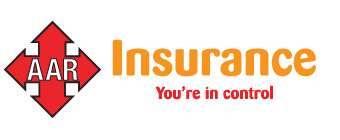 NAME OF PRINCIPLEMEMBER DETAILSMEMBER DETAILSMEMBER DETAILSMEMBER DETAILSSURNAME FIRST NAMEOTHER NAMEAGEDATE OF BIRTHPOSTAL ADDRESSMARITAL STATUSOCCUPATIONEMAIL ADDRESSHEIGHTRESIDENTIAL ADDRESSWEIGHT ALLERGIESBLOOD GROUPENTER BELOW DETAILS OF THE SPOUSE(01) AND DEPENDANTS WHERE APPLICABLEENTER BELOW DETAILS OF THE SPOUSE(01) AND DEPENDANTS WHERE APPLICABLEENTER BELOW DETAILS OF THE SPOUSE(01) AND DEPENDANTS WHERE APPLICABLEENTER BELOW DETAILS OF THE SPOUSE(01) AND DEPENDANTS WHERE APPLICABLEENTER BELOW DETAILS OF THE SPOUSE(01) AND DEPENDANTS WHERE APPLICABLEENTER BELOW DETAILS OF THE SPOUSE(01) AND DEPENDANTS WHERE APPLICABLEENTER BELOW DETAILS OF THE SPOUSE(01) AND DEPENDANTS WHERE APPLICABLESURNAME SURNAME FIRSTNAMEGENDERDATE OF BIRTHALLERGIESCATEGORIES1SPOUSE2DEPENDANT 3DEPENDANT4DEPENDANT5DEPENDANT6DEPENDANT7DEPENDANT8DEPENDANTMEDICAL DICLARATIONNOTE: FOR MEMBERSHIP TO BE CONSIDERED, THIS DECLARATION MUST BE COMPLETED IN FULL AND ALL QUESTIONS ANSWEREDIF THE ANSWER IS YES TO ANY OF THE QUESTIONS WHICH FOLLOW, KINDLY OBTAIN A MEDICAL REPORT FROM YOUR ATTENDING DOCTORS & ADDRESS OR FORWARD IT TOGETHER WITH YOUR APPLICATION FORM UNDER CONFIDENTIAL COVER TO THE UNDERWRITER OR EMAIL ADDRESS: underwriter.ug@aar-insurance.com WITHOUT WHICH YOUR APPLICATION MAY BE DELAYED.QUESTIONSQUESTIONSM010203040506aCardiovascularPlease put yes or noPlease put yes or noPlease put yes or noPlease put yes or noPlease put yes or noPlease put yes or noPlease put yes or noHigh Blood PressureHeart DiseasebRespiratoryPlease put yes or noPlease put yes or noPlease put yes or noPlease put yes or noPlease put yes or noPlease put yes or noPlease put yes or noAsthmaTuberculosiscEndocrinePlease put yes or noPlease put yes or noPlease put yes or noPlease put yes or noPlease put yes or noPlease put yes or noPlease put yes or noThyroid DiseaseDiabetesdNeurologicalPlease put yes or noPlease put yes or noPlease put yes or noPlease put yes or noPlease put yes or noPlease put yes or noPlease put yes or noParalysisEpilepsyeMusculo SkeletalPlease put yes or noPlease put yes or noPlease put yes or noPlease put yes or noPlease put yes or noPlease put yes or noPlease put yes or noArthritisGoutSlipped DiscfBlood DisordersPlease put yes or noPlease put yes or noPlease put yes or noPlease put yes or noPlease put yes or noPlease put yes or noPlease put yes or noSickle Cell AnaemiaLeukaemiaHIV/AIDSgGenito - UrinaryPlease put yes or noPlease put yes or noPlease put yes or noPlease put yes or noPlease put yes or noPlease put yes or noPlease put yes or noPelvic Inflammatory Disease(Female)Fibroids (Female)Enlargement of the Prostate (Male)hGastro - IntestinalPlease put yes or noPlease put yes or noPlease put yes or noPlease put yes or noPlease put yes or noPlease put yes or noPlease put yes or noDuodenal or Stomach UlcersLiver DiseasePlease put yes or noPlease put yes or noPlease put yes or noPlease put yes or noPlease put yes or noPlease put yes or noPlease put yes or noiPREVIOUS SURGICAL OPERATIONSjOTHER MEDICAL CONDITIONS OR DISABILITIES (Not specifically covered)kHave you been hospitalised within the last 3 years?Have you been hospitalised within the last 3 years?YES(Give reason)NOlAre you on any regular prescribed medication?Are you on any regular prescribed medication?YES(Type of medication)NOmHave you been screened or tested for any condition in the last three years?Have you been screened or tested for any condition in the last three years?YES(Condition: Year: (Please attach copies of any records))NOnAre you a member of any rescue or medical insurance organization?Are you a member of any rescue or medical insurance organization?YES(Give details)NOoHave you had a pap smear (screening test for cervical cancer) in the last 1 year?Have you had a pap smear (screening test for cervical cancer) in the last 1 year?YESNOpHave you had a PSA (screening test for prostate cancer) done?Have you had a PSA (screening test for prostate cancer) done?YESNOqOther than those declared above do you have any particular Health concerns you wish to inform AAR about?Other than those declared above do you have any particular Health concerns you wish to inform AAR about?YES(Give details)NOMMAIN MEMBER01SPOUSE02DEPENDANT03DEPENDANT04DEPENDANT05DEPENDANT06DEPENDANT07DEPENDANTThis is a signed declaration that this information is true and that AAR have the express authority to access any medical information from any source as required from time to time.I hereby consent to authorise AAR to receive/disclose to my employer any and all information, reports, records and or details relating to me including such medical or other information that would otherwise be confidential for the administration of the medical schemeFailure to disclose correct information will mean what may have been coverable becomes automatically excluded for both in-patient and out-patient coverDATE OF SUBMISSIONSIGNATURE/ NAMES